介護保険負担限度額認定申請書（申請先）　　　　　　　　厚木市長                                                                         年　　月　　日　次のとおり関係書類を添えて、食費・居住費（滞在費）に係る負担限度額認定を申請します。申請者が被保険者本人の場合には、下記について記載は不要です。注意事項この申請書における「配偶者」については、世帯分離をしている配偶者又は内縁関係の者を含みます。預貯金等については、同じ種類の預貯金等を複数所有している場合は、そのすべてを記入し、通帳等の写しを添付してください。生活保護受給者に限り、省略できます。書き切れない場合は、余白に記入するか又は別紙に記入の上添付してください。虚偽の申告により不正に特定入所者介護サービス費等の支給を受けた場合には、介護保険法第22条第１項の規定に基づき、支給された額及び最大２倍の加算金を返還していただくことがあります。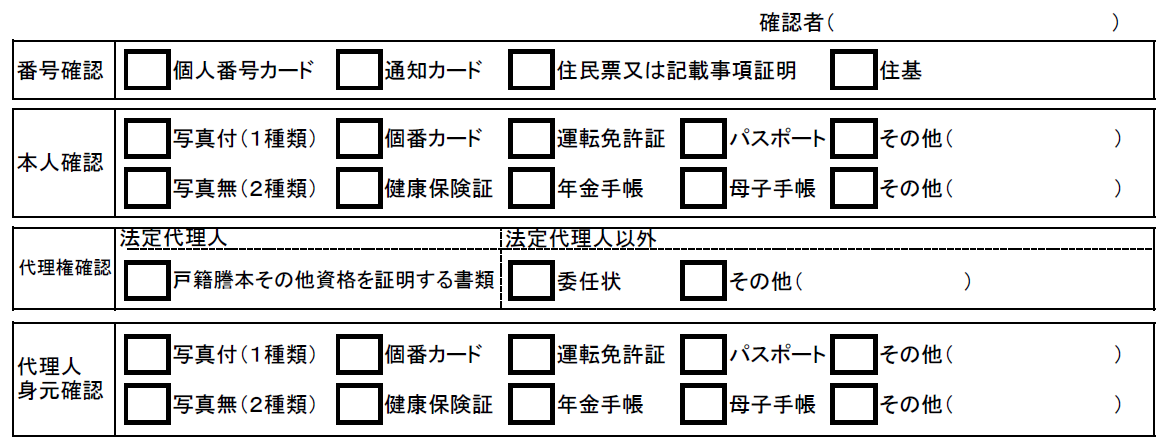 新規 ・ 更新フ リ ガ ナ被保険者番号被保険者番号被保険者番号被保険者氏名被保険者番号被保険者番号被保険者番号被保険者氏名個人番号個人番号生年月日　　　　　年　　　　月　　　　日　　　　　年　　　　月　　　　日性　　別性　　別性　　別男　　・　　女住所連絡先連絡先連絡先入所（院）した介護保険施設の所在地及び名称(※)連絡先連絡先連絡先入所（院）年月日（※）　　　　年　　　　月　　　　日(※)介護保険施設に入所（院）していない場合及びショートステイを利用している場合は、記入不要です。(※)介護保険施設に入所（院）していない場合及びショートステイを利用している場合は、記入不要です。(※)介護保険施設に入所（院）していない場合及びショートステイを利用している場合は、記入不要です。(※)介護保険施設に入所（院）していない場合及びショートステイを利用している場合は、記入不要です。(※)介護保険施設に入所（院）していない場合及びショートステイを利用している場合は、記入不要です。配 偶 者 の 有 無配 偶 者 の 有 無有　　　　・　　　　無左記において「無」の場合は、以下の「配偶者に関する事項」については、記載不要です。左記において「無」の場合は、以下の「配偶者に関する事項」については、記載不要です。左記において「無」の場合は、以下の「配偶者に関する事項」については、記載不要です。左記において「無」の場合は、以下の「配偶者に関する事項」については、記載不要です。配偶者に関する事項フリガナ配偶者に関する事項氏名配偶者に関する事項生年月日　　　　　年　　　　月　　　　日　　　　　年　　　　月　　　　日個人番号個人番号配偶者に関する事項住所連絡先連絡先配偶者に関する事項本年1月1日現在の住所 (現住所と異なる場合)配偶者に関する事項課税状況市町村民税　　　　　課税　　　・　　　非課税市町村民税　　　　　課税　　　・　　　非課税市町村民税　　　　　課税　　　・　　　非課税市町村民税　　　　　課税　　　・　　　非課税市町村民税　　　　　課税　　　・　　　非課税収入等に関する申告□生活保護受給者/市町村民税世帯非課税である老齢福祉年金受給者生活保護受給者/市町村民税世帯非課税である老齢福祉年金受給者生活保護受給者/市町村民税世帯非課税である老齢福祉年金受給者生活保護受給者/市町村民税世帯非課税である老齢福祉年金受給者生活保護受給者/市町村民税世帯非課税である老齢福祉年金受給者生活保護受給者/市町村民税世帯非課税である老齢福祉年金受給者収入等に関する申告□市町村民税世帯非課税者であって、課税年金収入額と合計所得金額と【遺族年金※・障害年金】収入額の合計額が年額80万円以下です。　（受給している年金に○して下さい。もらっていない場合は二重線で消して下さい。）※　寡婦年金、かん夫年金、母子年金、準母子年金、遺児年金を含みます。以下同じ。市町村民税世帯非課税者であって、課税年金収入額と合計所得金額と【遺族年金※・障害年金】収入額の合計額が年額80万円以下です。　（受給している年金に○して下さい。もらっていない場合は二重線で消して下さい。）※　寡婦年金、かん夫年金、母子年金、準母子年金、遺児年金を含みます。以下同じ。市町村民税世帯非課税者であって、課税年金収入額と合計所得金額と【遺族年金※・障害年金】収入額の合計額が年額80万円以下です。　（受給している年金に○して下さい。もらっていない場合は二重線で消して下さい。）※　寡婦年金、かん夫年金、母子年金、準母子年金、遺児年金を含みます。以下同じ。市町村民税世帯非課税者であって、課税年金収入額と合計所得金額と【遺族年金※・障害年金】収入額の合計額が年額80万円以下です。　（受給している年金に○して下さい。もらっていない場合は二重線で消して下さい。）※　寡婦年金、かん夫年金、母子年金、準母子年金、遺児年金を含みます。以下同じ。市町村民税世帯非課税者であって、課税年金収入額と合計所得金額と【遺族年金※・障害年金】収入額の合計額が年額80万円以下です。　（受給している年金に○して下さい。もらっていない場合は二重線で消して下さい。）※　寡婦年金、かん夫年金、母子年金、準母子年金、遺児年金を含みます。以下同じ。市町村民税世帯非課税者であって、課税年金収入額と合計所得金額と【遺族年金※・障害年金】収入額の合計額が年額80万円以下です。　（受給している年金に○して下さい。もらっていない場合は二重線で消して下さい。）※　寡婦年金、かん夫年金、母子年金、準母子年金、遺児年金を含みます。以下同じ。収入等に関する申告□市町村民税世帯非課税者であって、課税年金収入額と合計所得金額と【遺族年金※・障害年金】収入額の合計額が年額80万円超120万円以下です。（受給している年金に○して下さい。もらっていない場合は二重線で消して下さい。）市町村民税世帯非課税者であって、課税年金収入額と合計所得金額と【遺族年金※・障害年金】収入額の合計額が年額80万円超120万円以下です。（受給している年金に○して下さい。もらっていない場合は二重線で消して下さい。）市町村民税世帯非課税者であって、課税年金収入額と合計所得金額と【遺族年金※・障害年金】収入額の合計額が年額80万円超120万円以下です。（受給している年金に○して下さい。もらっていない場合は二重線で消して下さい。）市町村民税世帯非課税者であって、課税年金収入額と合計所得金額と【遺族年金※・障害年金】収入額の合計額が年額80万円超120万円以下です。（受給している年金に○して下さい。もらっていない場合は二重線で消して下さい。）市町村民税世帯非課税者であって、課税年金収入額と合計所得金額と【遺族年金※・障害年金】収入額の合計額が年額80万円超120万円以下です。（受給している年金に○して下さい。もらっていない場合は二重線で消して下さい。）市町村民税世帯非課税者であって、課税年金収入額と合計所得金額と【遺族年金※・障害年金】収入額の合計額が年額80万円超120万円以下です。（受給している年金に○して下さい。もらっていない場合は二重線で消して下さい。）収入等に関する申告□市町村民税世帯非課税者であって、課税年金収入額と合計所得金額と【遺族年金※・障害年金】収入額の合計額が年額120万円を超えます。（受給している年金に○して下さい。もらっていない場合は二重線で消して下さい。）市町村民税世帯非課税者であって、課税年金収入額と合計所得金額と【遺族年金※・障害年金】収入額の合計額が年額120万円を超えます。（受給している年金に○して下さい。もらっていない場合は二重線で消して下さい。）市町村民税世帯非課税者であって、課税年金収入額と合計所得金額と【遺族年金※・障害年金】収入額の合計額が年額120万円を超えます。（受給している年金に○して下さい。もらっていない場合は二重線で消して下さい。）市町村民税世帯非課税者であって、課税年金収入額と合計所得金額と【遺族年金※・障害年金】収入額の合計額が年額120万円を超えます。（受給している年金に○して下さい。もらっていない場合は二重線で消して下さい。）市町村民税世帯非課税者であって、課税年金収入額と合計所得金額と【遺族年金※・障害年金】収入額の合計額が年額120万円を超えます。（受給している年金に○して下さい。もらっていない場合は二重線で消して下さい。）市町村民税世帯非課税者であって、課税年金収入額と合計所得金額と【遺族年金※・障害年金】収入額の合計額が年額120万円を超えます。（受給している年金に○して下さい。もらっていない場合は二重線で消して下さい。）預貯金等に関する申告□預貯金、有価証券にかかる通帳等の写し（夫婦は配偶者分も含む）は別添のとおりです。預貯金、有価証券にかかる通帳等の写し（夫婦は配偶者分も含む）は別添のとおりです。預貯金、有価証券にかかる通帳等の写し（夫婦は配偶者分も含む）は別添のとおりです。預貯金、有価証券にかかる通帳等の写し（夫婦は配偶者分も含む）は別添のとおりです。預貯金、有価証券にかかる通帳等の写し（夫婦は配偶者分も含む）は別添のとおりです。預貯金、有価証券にかかる通帳等の写し（夫婦は配偶者分も含む）は別添のとおりです。預貯金等に関する申告預貯金額預貯金額円有価証券(評価概算額)円その他（現金・負債を含む）(　　　　　　　)※　　　　　　　　円※内容を記入してください　届出者氏名連絡先（自宅・携帯・勤務先）　届出者住所本人との関係